______________________________________________________________________«14» октября 2022г №      25                                                                 Главе администрации МО Кокоринское  сельское поселение                                                               	В.Н.УванчиковуСПРАВКА         Мною, делопроизводителем Акчиновой В.Н.. на основании п. 3 ч. 1 ст. 3 Федерального закона от 17.07.2009 N 172-ФЗ "Об антикоррупционной экспертизе нормативных правовых актов и проектов нормативных правовых актов" согласно которой,  органами, организациями, их должностными лицами антикоррупционная экспертиза нормативных правовых актов (проектов нормативных правовых актов) проводится в порядке, установленном нормативными правовыми актами соответствующих федеральных органов исполнительной власти, иных государственных органов и организаций, органов государственной власти субъектов Российской Федерации, органов местного самоуправления, и согласно методике, определенной Правительством Российской Федерации, проведена проверка соответствия федеральному законодательству   Постановление главы администрации  МО Кокоринское сельское поселение  от 14.06.2022 г. №17  «О внесении изменений в муниципальную программу «Комплексное развитие территории Кокоринского сельского поселения» на 2019-2024 годы».         В ходе проведенной проверки вышеуказанного муниципального нормативно-правового акта, установлено, что он принят в соответствии с    Федеральным Законом от 06.10.2003 г.  № 131-ФЗ «Об    общих принципах местного самоуправления», в соответствии абзацем 4 ч. 2 ст.179 БКРФ, на основании представления прокурора Кош-Агачского района от 25.05.2022г. №07-04-2022.  Нарушений требований федерального законодательства при его принятии, а также в самом содержании правого акта не выявлено.           Коррупциогенных факторов, изложенных в ст.1 Федерального закона от 17.07.2009 N 172-ФЗ «Об антикоррупционной экспертизе нормативных правовых актов и проектов нормативных правовых актов» и в п.1 Методики проведения антикоррупционной экспертизы нормативно-правовых актов и проектов нормативно-правовых актов утвержденной Постановлением Правительства Российской Федерации от 26 февраля . № 96, при проверке вышеуказанного правового акта не выявлено.   Делопроизводитель администрации                 _________________   В.Н.АкчиноваРОССИЙСКАЯ ФЕДЕРАЦИЯ 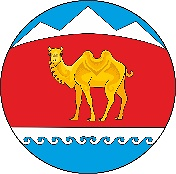 РЕСПУБЛИКА АЛТАЙКОШ-АГАЧСКИЙ РАЙОНСЕЛЬСКАЯ АДМИНИСТРАЦИЯКОКОРИНСКОГО СЕЛЬСКОГО ПОСЕЛЕНИЯ649786 с. Кокоря ул. Молодежная, 1тел. 22-1-97РОССИЯ ФЕДЕРАЦИАЗЫАЛТАЙ РЕСПУБЛИКАКОШ-АГАШ АЙМАККОКОРУ JУРТ JЕЗЕЕЗИНИН АДМИНИСТРАЦИЯЗЫ649786 Кокору j.Молодежный ором, 1тел. 22-1-97на  Постановление главы администрации  МО Кокоринское  сельское поселение» от 14.06.2022 г. №17 «О внесении изменений в муниципальную программу «Комплексное развитие территорииКокоринского сельского поселения» на 2019-2024 годы»